Об оказании гражданами услуг по выращиванию сельскохозяйственной продукции с уплатой единого налогаОказание услуг по выращиванию сельскохозяйственной продукции может осуществляться гражданами только после уплаты налогов.Для этого гражданам не нужно регистрироваться в качестве индивидуального предпринимателя. Такая деятельность осуществляется по заявительному принципу. До ее начала необходимо подать в инспекцию Министерства по налогам и сборам письменное уведомление и уплатить единый налог с индивидуальных предпринимателей и иных физических лиц (далее – единый налог).В Могилеве ставка единого налога за месяц составляет 19 рублей, в Бобруйске – 16 рублей, в других населенных пунктах Могилевщины – 13 рублей.При выявлении факта осуществления физическим лицом деятельности без уплаты единого налога, единый налог исчисляется по действующей ставке. При повторном нарушении правонарушитель обязан произвести уплату единого налога, исчисленного налоговым органом с применением коэффициента 5.Более подробную информацию можно получить на сайте МНС в разделе «Налогообложение физических лиц», в налоговой инспекции, а также в Контакт-центре МНС по телефону 189 (стационарная сеть) или +375 17 229 79 79.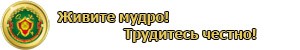 Пресс-центр инспекции МНСРеспублики Беларусьпо Могилевской области